（記入日：　　　　年　　月　　日）新規サイクルオアシスチェックシート兼登録申込書問1：貴施設の営業状況についてお尋ねします。	1-1　貴施設の施設種別は以下のどの項目に当てはまりますか。（1つに○）1-2　営業時間について問2：貴施設の設備、サービス等の有無、機材の状況等についてお尋ねします。2-1　下記1)～7) について、それぞれお答えください。※各項目にチェックを付けてください。～２枚目に続きます～問３：貴施設へのサイクリストの立ち寄り状況などについてお尋ねします。3-1　今後の事務の参考とさせていただきますので、貴施設のサイクリストの利用状況についてお答えください。　　 なお、サイクルオアシスの登録の可否には影響しません。問４：サイクルオアシス登録後の広報ツールの提供ついて4-1　サイクルオアシスとして登録された場合、以下のいずれかの広報ツールを提供させていただきますので、ご希望ツールにチェックをつけてください。※在庫状況により提供できない場合がありますので、予めご了承ください。①道の駅	②飲食店・弁当店	③みやげもの店	④コンビニエンスストア	⑤宿泊施設⑥病院・診療所	⑦温浴施設		⑧その他（具体的に：			）平　日	：	時　～	時営業時間	土曜日	：	時　～	時日・祝日：	時　～	時定休日（あてはまるもの全てに○）月	火	水	木	金	土	日・祝日不定休	なし1）自転車スタンド（サイクルラック）設置状況□有り	□無し（□貴施設で設置する）1）自転車スタンド（サイクルラック）ラック設置台数　　　　　　　　　　　台1）自転車スタンド（サイクルラック）機材の状況□問題なし	□劣化はしているが、使用できる□劣化が著しく、壊れそう	□使用できない2）自転車整備スペースの提供整備スペース□有り	□無し　2）自転車整備スペースの提供立寄での使用可否□可能	□不可3）空気入れの貸出貸出状況□有り　　　　　　　　　　　　　　　　□無し（□貴施設で設置する）3）空気入れの貸出空気入れの種類□英式	□仏式	□米式3）空気入れの貸出立寄での使用可否□可能	□不可4）工具の貸出貸出状況□有り	□無し（□貴施設で設置する）4）工具の貸出立寄での使用可否□可能	□不可5）給水サービスの提供提供状況□有り	□無し　5）給水サービスの提供提供物□水道水	□その他（　　　　　　　　　　　　　　　　　　　　　　　）5）給水サービスの提供立寄での提供可否□可能	□不可6）トイレの貸出貸出状況□有り	□無し　6）トイレの貸出洋式の有無□有り	□無し6）トイレの貸出立寄での使用可否□可能	□不可7）休憩スペースの提供提供状況□有り	□無し　7）休憩スペースの提供立寄での使用可否□可能	□不可現在のサイクリストの利用状況　　　　　　　　台／1ヶ月その内訳平日（　　　　　　　割）　　休日（　　　　　　　割）※平日と休日を足して10割サイクリストに対するおもてなしの状況等貴施設でサイクリストに対し実施しているサービスなどがあれば記入してください。貴施設でサイクリストに対し実施しているサービスなどがあれば記入してください。貴施設でサイクリストに対し実施しているサービスなどがあれば記入してください。□ステッカー300mm×300mm：１枚75mm×75mm：５枚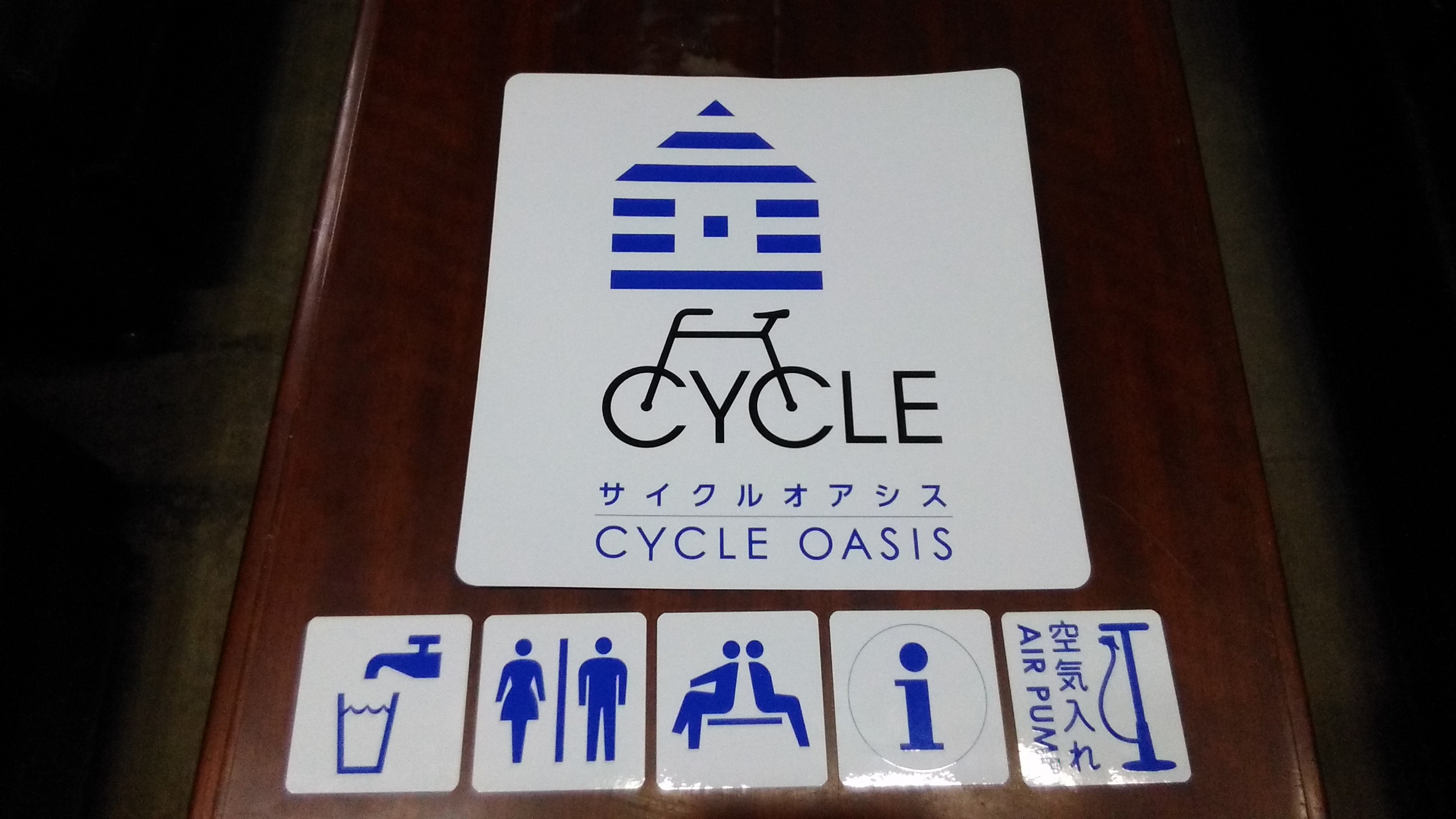 □タペストリー（テント地）675mm×900mm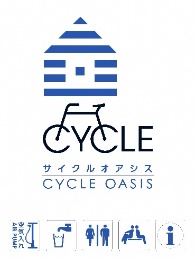 施設名記入者住所（郵便番号　　　　　　　　）電話番号FAX番号Email